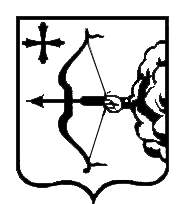 ПРОЕКТ №_______ЗАКОНКИРОВСКОЙ ОБЛАСТИО внесении изменений в Закон Кировской области «О социальной поддержке детей-сирот и детей, оставшихся без попечения родителей, лиц из числа детей-сирот и детей, оставшихся без попечения родителей, детей, попавших в сложную жизненную ситуацию»Принят Законодательным Собранием Кировской области Статья 1 Внести в Закон Кировской области от 4 декабря 2012 года № 222-ЗО «О социальной поддержке детей-сирот и детей, оставшихся без попечения родителей, лиц из числа детей-сирот и детей, оставшихся без попечения родителей, детей, попавших в сложную жизненную ситуацию» (Сборник основных нормативных правовых актов органов государственной власти Кировской области, 2013, № 1 (145), часть 1, ст. 5104; № 6 (150), ст. 5334; 2014, № 1 (151), ст. 5412; № 5 (155), ст. 5532; 2015, № 1 (157), ст. 5612;          № 3 (159), ст. 5720; № 6 (162), ст. 5843; 2016, № 1 (163), ст. 5879; № 5 (167), ст. 6034; Кировская правда, 2017, 20 июня, 12 декабря; 2018, 11 декабря,      25 декабря; 2019, 19 марта, 16 июля, 10 октября, 19 ноября, 31 декабря; 2020, 23 июня; 2021, 16 июня) следующие изменения:1) в пункте 5 части 7 статьи 23 после слов «осуществлять строительство» дополнить словами «, в том числе выполнение инженерных изысканий и (или) подготовку проектной документации для строительства,»;2) абзац седьмой части 1 Методики распределения субвенций местному бюджету из областного бюджета на выполнение отдельных государственных полномочий по обеспечению прав на жилое помещение в соответствии с Законом Кировской области «О социальной поддержке детей-сирот и детей, оставшихся без попечения родителей, лиц из числа детей-сирот и детей, оставшихся без попечения родителей, детей, попавших в сложную жизненную ситуацию» и порядка определения общего объема указанных субвенций изложить в следующей редакции:«Ci – норматив стоимости одного квадратного метра общей площади жилого помещения в i-м муниципальном образовании, включающий стоимость выполнения инженерных изысканий и (или) подготовки проектной документации для строительства жилых помещений, определяемую пропорционально площади строящихся жилых помещений, устанавливаемый ежегодно Правительством Кировской области, являющийся показателем распределения между муниципальными образованиями общего объема субвенций;».Статья 2Настоящий Закон вступает в силу по истечении десяти дней со дня его официального опубликования.ГубернаторКировской области                                                                            И.В. Васильевг. Киров«___» __________ 2022 года№ _______